SITUATION D’EVALUATION N°2 (S2) BACCALAUREAT PROFESSIONNELPRATIQUE PROFESSIONNELLE ORGANISATION ET PRODUCTION CULINAIREE31 – S2 : pratique professionnelleCette sous-épreuve comprend deux parties distinctes et organisées consécutivement :A -  UNE PARTIE ÉCRITE DE CONCEPTION ET D’ORGANISATIONDurée : 1 heure 30 maximum, comprenant la prise de contact avec le commis       B – UNE PARTIE PRATIQUE DE PRODUCTION Durée : 4 heures maximumA partir des trois fiches techniques en annexe et de votre planigramme, et avec l’aide du commis,  il vous est demandé de fabriquer et de présenter dans le temps imparti une commande composée de  trois plats pour six personnes :une entrée : SCAMPI FRITTI SAUCE VERTE GNOCCHI AU GORGONZOLA un plat libre : ESCALOPE DE VEAU SALTIMBOCCA PENNE ARRABIATAun dessert :   PLAT LIBRE à partir des produits du panierLa sous-épreuve se compose de deux parties pour une durée maximale de 5 h 30.L’épreuve autorise un répertoire technique personnel et une calculatrice.PREMIÈRE PARTIE ÉCRITE d’une durée de 1 h 30 minutes maximum y compris la prise de contact avec le commis (prise de contact autorisé au bout d’ 1 heure de la partie écrite). Le commis est désigné par tirage au sort.Vous devez concevoir la fiche technique du plat libre, et estimer le temps de réalisation des principales étapes dans la production des trois plats, et les ordonnancer pour votre commis et vous-même.. L’évaluation portera sur les critères suivants : C4-1 Recenser les besoins d’approvisionnement : cohérence des besoins en fonction de l’activité,  cohérence des grammages aux standards professionnels,  rigueur et précision du document.  C1-1.Organiser la production : Production d’un document clair,  Matérialisation des points à risques sur le document, ordonnancement logique et  estimation du temps des étapes. Pertinence de la planification du travail, répartition synchronisée et équilibrées des tâches, réalisme professionnel des propositions.  DEUXIÈME  PARTIE PRATIQUE comprenant les phases de nettoyage, de désinfection et de remise en état des locaux et une phase d’auto-évaluation de votre travail et de celui de votre commis en sa présence.Cette partie permet au candidat de mettre en œuvre les techniques professionnelles et de réaliser toutes les préparations nécessaires à la commande. Un commis est mis à la disposition du candidat pour la durée totale de l’épreuve.En fonction des indications horaires données au cours de la première partie, le candidat aidé de son commis assure l’envoi des mets. Les trois  fabrications seront dressées et disposées sur le passe par le candidat.Au fur et à mesure du dressage et de l’envoi, les trois fabrications sont dégustées et analysées par le jury. L’évaluation porte sur les critères suivants : - C1-4 Dresser, distribuer les préparations : respect du temps imparti, conformité des températures, pertinence du  matériel choisi, maîtrise des formes des volumes, harmonie (couleurs, saveurs, textures…), respect des quantités (portion, grammage, calibrage), valorisation esthétique du produit, adaptation de la distribution au concept de restaurationLe candidat procède ensuite à l’évaluation de son travail et de celui de son commis, à partir d’une grille mise à sa disposition, et la remet au jury.L’évaluation porte sur les critères suivants :  - C3-2 Optimiser les performances de l’équipe : rigueur et objectivité de l’auto-évaluation, évaluation des compétences de son équipe, qualité de l’analyse, proposition d’actions correctives adaptées. C5-2 Maintenir la qualité globale : respect des protocoles de conservations des produits en cours de fabrication et finis, pertinences des éléments de qualité. Qualité de l’analyse organoleptique des produits, des fabrications, pertinence des anomalies repérées. ANNEXE AANNEXE BANNEXE CANNEXE D (à compléter et à remettre au jury)ANNEXE EMATIÈRES PREMIÈRES DU PANIER (plat libre) et mise en place à disposition si besoin pour les présentations libres                                                                                    ANNEXE F -  PLANIGRAMME  (à compléter et à remettre au jury) ANNEXE GCe document complété par le candidat en présence de son commis est à remettre  au jury à la fin de l’épreuve (Durée conseillée : 10 minutes) Académie de Rennes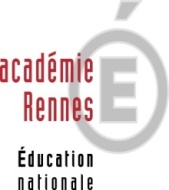 Académie de RennesAcadémie de RennesDate : Académie de RennesAcadémie de RennesAcadémie de RennesDurée : 5 h30 maximumBACCALAUREAT PROFESSIONNEL CUISINEBACCALAUREAT PROFESSIONNEL CUISINEE3 –ÉPREUVE PROFESSIONNELLECoefficient4BACCALAUREAT PROFESSIONNEL CUISINEBACCALAUREAT PROFESSIONNEL CUISINEE31 – Sous – épreuve de PRATIQUE PROFESSIONNELLE  (S2) – Deuxième  situation en établissement de formation  Coefficient4Etablissement : LYCEE CHAPTALNOM :PRENOM :NOM :PRENOM :Session 20SUJET CCF-S2  - BACCALAURÉAT PROFESSIONNEL CUISINESession : 2018 E31 SOUS ÉPREUVE : PRATIQUE PROFESSIONNELLE Coefficient 4Page 1/9L’évaluation porte sur les critères suivants :C1-1.Organiser  la production : respect de la réglementation, des procédures et des protocoles, adéquation de l’organisation par rapport au contexte : saisonnalité des produits, thématiques, concept de restauration. C1-2 Maîtriser les bases de la cuisine : maitrise de gestes et des techniques en autonomie, optimisation des rendements, temps, produits, respect de la fiche technique, pertinence du choix des matériels et équipements, maitrise du couple temps/température, cohérence avec l’organisation planifié.  C1-3 Cuisiner : conformité des fabrications dans le respect des fiches techniques, des appellations, du vocabulaire professionnel, appréciation et rectification si nécessaire.C5-1 Appliquer la démarche qualité : respect des bonnes pratiques (règlementation, protocoles de lavage des mains, hygiène corporelle et vestimentaire, gestes et postures adaptées, respect des protocoles de nettoyage, de la marche en avant dans le temps et/ou dans l’espace, utilisation raisonnée et adaptée des énergies, préservation des qualités nutritionnelles des produits par un traitement approprié ( préparation et cuisson) SUJET CCF-S2  - BACCALAURÉAT PROFESSIONNEL CUISINESession : 2018E31 SOUS ÉPREUVE : PRATIQUE PROFESSIONNELLE Coefficient 4Page 2/9PARTIE ÉCRITE y compris la prise de contact avec le commis (Autorisé au bout d’une heure)PARTIE ÉCRITE y compris la prise de contact avec le commis (Autorisé au bout d’une heure)PARTIE ÉCRITE y compris la prise de contact avec le commis (Autorisé au bout d’une heure)PARTIE ÉCRITE y compris la prise de contact avec le commis (Autorisé au bout d’une heure)CommandeDocuments à dispositionConsignes au candidat HorairesUne entrée :Un plat libre : Un dessert :Annexe A : descriptif  et conditions d’exécution du travail Annexe B : Fiche technique n° 1Annexe C : Fiche technique n° 2 Annexe D : Fiche technique n° 3(A rendre avec la copie d’examen)Annexe  E : Matières premières du panierAnnexe F : Planigramme des tâches (A rendre avec la copie d’examen) Annexe G : document d’auto-évaluation (A rendre avec la copie d’examen)Concevoir la fiche technique du plat libre Estimer le temps de réalisation des principales étapes dans la production des trois plats, et les ordonnancer dans le temps pour vous et votre commis Début : 8 h 00Une entrée :Un plat libre : Un dessert :Annexe A : descriptif  et conditions d’exécution du travail Annexe B : Fiche technique n° 1Annexe C : Fiche technique n° 2 Annexe D : Fiche technique n° 3(A rendre avec la copie d’examen)Annexe  E : Matières premières du panierAnnexe F : Planigramme des tâches (A rendre avec la copie d’examen) Annexe G : document d’auto-évaluation (A rendre avec la copie d’examen)Concevoir la fiche technique du plat libre Estimer le temps de réalisation des principales étapes dans la production des trois plats, et les ordonnancer dans le temps pour vous et votre commis Heure limite : 9 h 30PARTIE PRATIQUEPARTIE PRATIQUEPARTIE PRATIQUEPARTIE PRATIQUEPARTIE PRATIQUECommandeDocuments à dispositionConsignes au candidatHeure d’envoi Matériel de dressageEntréeAnnexe B : Fiche technique n° 1Réaliser la préparation à partir de la fiche technique imposéePrésentation libre13 h 00 grandes assiettes Plat libreAnnexe C : Fiche technique n° 2 (à rendre avec la copie d’examen)Réaliser la préparation à partir de la fiche technique imposéePrésentation libre13 h 101 grande assiette1 plat long et saucière DessertAnnexe  E : Fiche technique n° 3 Créer à partir du panier (Annexe E), une préparation pour six personnes en exprimant votre personnalité et en faisant valoir vos compétences professionnelles et votre connaissance des pratiques modernes en restauration.13 h 20grandes assiettesOrganisationAnnexe F :Planigramme des tâches (photocopie du document du candidat)Annexe F :Planigramme des tâches (photocopie du document du candidat)Respecter le planigrammeRespecter le planigrammeA disposition du candidat dès le début de la partie pratiqueAuto- évaluation Annexe G : document d’auto-évaluation (à rendre avec la copie d’examen)Evaluer son travail et celui de son commis Compléter le document en présence du  commis Evaluer son travail et celui de son commis Compléter le document en présence du  commis Au cours de la production(temps compris dans l’épreuve)Au cours de la production(temps compris dans l’épreuve)SUJET CCF-S2  - BACCALAURÉAT PROFESSIONNEL CUISINESession : 2018E31 SOUS ÉPREUVE : PRATIQUE PROFESSIONNELLE Coefficient 4Page 3/9N° de poste:Fiche technique du plat imposé n°1Fiche technique du plat imposé n°1Fiche technique du plat imposé n°1Nom :Nom :Nom :Nom :Nom :Nom :INTITULE : SCAMPI FRITTI SAUCE VERTEGNOCCHI DE POMMES DE TERRE AU GORGONZOLAINTITULE : SCAMPI FRITTI SAUCE VERTEGNOCCHI DE POMMES DE TERRE AU GORGONZOLAINTITULE : SCAMPI FRITTI SAUCE VERTEGNOCCHI DE POMMES DE TERRE AU GORGONZOLANOMBREPERSONNESNOMBREPERSONNESNOMBREPERSONNES X ENTREEENTREEINTITULE : SCAMPI FRITTI SAUCE VERTEGNOCCHI DE POMMES DE TERRE AU GORGONZOLAINTITULE : SCAMPI FRITTI SAUCE VERTEGNOCCHI DE POMMES DE TERRE AU GORGONZOLAINTITULE : SCAMPI FRITTI SAUCE VERTEGNOCCHI DE POMMES DE TERRE AU GORGONZOLA6 6 6 PLATPLATPLATINTITULE : SCAMPI FRITTI SAUCE VERTEGNOCCHI DE POMMES DE TERRE AU GORGONZOLAINTITULE : SCAMPI FRITTI SAUCE VERTEGNOCCHI DE POMMES DE TERRE AU GORGONZOLAINTITULE : SCAMPI FRITTI SAUCE VERTEGNOCCHI DE POMMES DE TERRE AU GORGONZOLA6 6 6 DESSERTDESSERTDESSERTDescriptif: Beignet de grosses crevettes enrobés de pâte et cuites en friture. Accompagné d’une sauce verte : mayonnaise agrémentée d’herbes fraiches.Gnocchi : farinage à base de pulpe de pomme de terre servi avec une sauce au fromage à pâte persillée italien (gorgonzola)Descriptif: Beignet de grosses crevettes enrobés de pâte et cuites en friture. Accompagné d’une sauce verte : mayonnaise agrémentée d’herbes fraiches.Gnocchi : farinage à base de pulpe de pomme de terre servi avec une sauce au fromage à pâte persillée italien (gorgonzola)Descriptif: Beignet de grosses crevettes enrobés de pâte et cuites en friture. Accompagné d’une sauce verte : mayonnaise agrémentée d’herbes fraiches.Gnocchi : farinage à base de pulpe de pomme de terre servi avec une sauce au fromage à pâte persillée italien (gorgonzola)Descriptif: Beignet de grosses crevettes enrobés de pâte et cuites en friture. Accompagné d’une sauce verte : mayonnaise agrémentée d’herbes fraiches.Gnocchi : farinage à base de pulpe de pomme de terre servi avec une sauce au fromage à pâte persillée italien (gorgonzola)Descriptif: Beignet de grosses crevettes enrobés de pâte et cuites en friture. Accompagné d’une sauce verte : mayonnaise agrémentée d’herbes fraiches.Gnocchi : farinage à base de pulpe de pomme de terre servi avec une sauce au fromage à pâte persillée italien (gorgonzola)Descriptif: Beignet de grosses crevettes enrobés de pâte et cuites en friture. Accompagné d’une sauce verte : mayonnaise agrémentée d’herbes fraiches.Gnocchi : farinage à base de pulpe de pomme de terre servi avec une sauce au fromage à pâte persillée italien (gorgonzola)Descriptif: Beignet de grosses crevettes enrobés de pâte et cuites en friture. Accompagné d’une sauce verte : mayonnaise agrémentée d’herbes fraiches.Gnocchi : farinage à base de pulpe de pomme de terre servi avec une sauce au fromage à pâte persillée italien (gorgonzola)Descriptif: Beignet de grosses crevettes enrobés de pâte et cuites en friture. Accompagné d’une sauce verte : mayonnaise agrémentée d’herbes fraiches.Gnocchi : farinage à base de pulpe de pomme de terre servi avec une sauce au fromage à pâte persillée italien (gorgonzola)Descriptif: Beignet de grosses crevettes enrobés de pâte et cuites en friture. Accompagné d’une sauce verte : mayonnaise agrémentée d’herbes fraiches.Gnocchi : farinage à base de pulpe de pomme de terre servi avec une sauce au fromage à pâte persillée italien (gorgonzola)Descriptif: Beignet de grosses crevettes enrobés de pâte et cuites en friture. Accompagné d’une sauce verte : mayonnaise agrémentée d’herbes fraiches.Gnocchi : farinage à base de pulpe de pomme de terre servi avec une sauce au fromage à pâte persillée italien (gorgonzola)TECHNIQUETECHNIQUEDENREESUnitéUnitéQuantitéQuantitéQuantitéN° phaseTemps de réalisationSAUCE VERTESAUCE VERTESAUCE VERTESAUCE VERTESAUCE VERTESAUCE VERTEMélanger le jaune œuf avec la moutarde, un trait de vinaigre, le sel et le poivre. Monter à l’huile régulièrement comme une mayonnaise avec 20 cl d’huile d’arachide ou de tournesol. Ajouter  les herbes finement hachées (basilic, ciboulette, persil).Rectifier l’assaisonnementHuileL0.20Mélanger le jaune œuf avec la moutarde, un trait de vinaigre, le sel et le poivre. Monter à l’huile régulièrement comme une mayonnaise avec 20 cl d’huile d’arachide ou de tournesol. Ajouter  les herbes finement hachées (basilic, ciboulette, persil).Rectifier l’assaisonnementMoutardeKg  0.025Mélanger le jaune œuf avec la moutarde, un trait de vinaigre, le sel et le poivre. Monter à l’huile régulièrement comme une mayonnaise avec 20 cl d’huile d’arachide ou de tournesol. Ajouter  les herbes finement hachées (basilic, ciboulette, persil).Rectifier l’assaisonnementJaune d’œufPièce1Mélanger le jaune œuf avec la moutarde, un trait de vinaigre, le sel et le poivre. Monter à l’huile régulièrement comme une mayonnaise avec 20 cl d’huile d’arachide ou de tournesol. Ajouter  les herbes finement hachées (basilic, ciboulette, persil).Rectifier l’assaisonnementVinaigre  L0.03Mélanger le jaune œuf avec la moutarde, un trait de vinaigre, le sel et le poivre. Monter à l’huile régulièrement comme une mayonnaise avec 20 cl d’huile d’arachide ou de tournesol. Ajouter  les herbes finement hachées (basilic, ciboulette, persil).Rectifier l’assaisonnementHerbes fraiches (basilic, ciboulette, persil)Botte 1/4Mélanger le jaune œuf avec la moutarde, un trait de vinaigre, le sel et le poivre. Monter à l’huile régulièrement comme une mayonnaise avec 20 cl d’huile d’arachide ou de tournesol. Ajouter  les herbes finement hachées (basilic, ciboulette, persil).Rectifier l’assaisonnementSel Kg  PMMélanger le jaune œuf avec la moutarde, un trait de vinaigre, le sel et le poivre. Monter à l’huile régulièrement comme une mayonnaise avec 20 cl d’huile d’arachide ou de tournesol. Ajouter  les herbes finement hachées (basilic, ciboulette, persil).Rectifier l’assaisonnementSCAMPI FRITTISCAMPI FRITTISCAMPI FRITTISCAMPI FRITTISCAMPI FRITTISCAMPI FRITTIPâte à frire : Mélanger 75 gr de farine, la levure et 125 gr d’eau, ajouter 1 blanc d’œuf monté en neige, saler, poivrer.Crevette : Retirer la tête et les anneaux des crevettes sauf le dernier, retirer le boyau noir en incisant le dos des crevettes, les laver et les essuyer, les passer légèrement dans de la maïzena, puis dans la pâte à frire, cuire jusqu’à coloration dorée en friteuse à 180°c.Grosses crevettesPièce 12Pâte à frire : Mélanger 75 gr de farine, la levure et 125 gr d’eau, ajouter 1 blanc d’œuf monté en neige, saler, poivrer.Crevette : Retirer la tête et les anneaux des crevettes sauf le dernier, retirer le boyau noir en incisant le dos des crevettes, les laver et les essuyer, les passer légèrement dans de la maïzena, puis dans la pâte à frire, cuire jusqu’à coloration dorée en friteuse à 180°c.Farinekg0.075Pâte à frire : Mélanger 75 gr de farine, la levure et 125 gr d’eau, ajouter 1 blanc d’œuf monté en neige, saler, poivrer.Crevette : Retirer la tête et les anneaux des crevettes sauf le dernier, retirer le boyau noir en incisant le dos des crevettes, les laver et les essuyer, les passer légèrement dans de la maïzena, puis dans la pâte à frire, cuire jusqu’à coloration dorée en friteuse à 180°c.Œufs (blanc)Pièce1Pâte à frire : Mélanger 75 gr de farine, la levure et 125 gr d’eau, ajouter 1 blanc d’œuf monté en neige, saler, poivrer.Crevette : Retirer la tête et les anneaux des crevettes sauf le dernier, retirer le boyau noir en incisant le dos des crevettes, les laver et les essuyer, les passer légèrement dans de la maïzena, puis dans la pâte à frire, cuire jusqu’à coloration dorée en friteuse à 180°c.Levure chimiqueKg0.005Pâte à frire : Mélanger 75 gr de farine, la levure et 125 gr d’eau, ajouter 1 blanc d’œuf monté en neige, saler, poivrer.Crevette : Retirer la tête et les anneaux des crevettes sauf le dernier, retirer le boyau noir en incisant le dos des crevettes, les laver et les essuyer, les passer légèrement dans de la maïzena, puis dans la pâte à frire, cuire jusqu’à coloration dorée en friteuse à 180°c.Maïzena Kg0.030Pâte à frire : Mélanger 75 gr de farine, la levure et 125 gr d’eau, ajouter 1 blanc d’œuf monté en neige, saler, poivrer.Crevette : Retirer la tête et les anneaux des crevettes sauf le dernier, retirer le boyau noir en incisant le dos des crevettes, les laver et les essuyer, les passer légèrement dans de la maïzena, puis dans la pâte à frire, cuire jusqu’à coloration dorée en friteuse à 180°c.Eau L0.125Pâte à frire : Mélanger 75 gr de farine, la levure et 125 gr d’eau, ajouter 1 blanc d’œuf monté en neige, saler, poivrer.Crevette : Retirer la tête et les anneaux des crevettes sauf le dernier, retirer le boyau noir en incisant le dos des crevettes, les laver et les essuyer, les passer légèrement dans de la maïzena, puis dans la pâte à frire, cuire jusqu’à coloration dorée en friteuse à 180°c.SelKgPMPâte à frire : Mélanger 75 gr de farine, la levure et 125 gr d’eau, ajouter 1 blanc d’œuf monté en neige, saler, poivrer.Crevette : Retirer la tête et les anneaux des crevettes sauf le dernier, retirer le boyau noir en incisant le dos des crevettes, les laver et les essuyer, les passer légèrement dans de la maïzena, puis dans la pâte à frire, cuire jusqu’à coloration dorée en friteuse à 180°c.GNOCCHI AU GORGONZOLAGNOCCHI AU GORGONZOLAGNOCCHI AU GORGONZOLAGNOCCHI AU GORGONZOLAGNOCCHI AU GORGONZOLAGNOCCHI AU GORGONZOLAGNOCCHI AU GORGONZOLAGnocchi : Cuire les pommes de terre à l’eau salée. Laisser refroidir. Les écraser à la fourchette. Peser 300 gr de pulpe de pommes de terre. Ajouter un demi-œuf entier battu. Mélanger.  Ajouter progressivement 30 g de maïzena en travaillant fortement la pâte (la pâte ne doit presque plus coller au récipient). Assaisonner sel et poivre. Ajouter les herbes hachées (persil, cerfeuil, coriandre, aneth, ciboulette) selon la teneur en amidon des pommes de terre, il est parfois nécessaire d’ajouter davantage de maïzena. Fariner un plan de travail et déposer une cuillère d’appareil. Façonner à l’aide du dos d’une fourchette un rouleau d’un centimètre de diamètre et le découper tous les centimètres. Redonner la forme au gnocchi à l’aide des dents d’une fourchette. Faire bouillir de l’eau salée, ajouter les gnocchis, ils sont cuits quand ils remontent à la surface (1 minute environ). Saler légèrement après cuisson.Crème gorgonzola : faire chauffer 20 cl de crème, ajouter 50 g de gorgonzola, réduire jusqu’à consistance nappante, assaisonner.Pommes de terreKg 0.4000.400Gnocchi : Cuire les pommes de terre à l’eau salée. Laisser refroidir. Les écraser à la fourchette. Peser 300 gr de pulpe de pommes de terre. Ajouter un demi-œuf entier battu. Mélanger.  Ajouter progressivement 30 g de maïzena en travaillant fortement la pâte (la pâte ne doit presque plus coller au récipient). Assaisonner sel et poivre. Ajouter les herbes hachées (persil, cerfeuil, coriandre, aneth, ciboulette) selon la teneur en amidon des pommes de terre, il est parfois nécessaire d’ajouter davantage de maïzena. Fariner un plan de travail et déposer une cuillère d’appareil. Façonner à l’aide du dos d’une fourchette un rouleau d’un centimètre de diamètre et le découper tous les centimètres. Redonner la forme au gnocchi à l’aide des dents d’une fourchette. Faire bouillir de l’eau salée, ajouter les gnocchis, ils sont cuits quand ils remontent à la surface (1 minute environ). Saler légèrement après cuisson.Crème gorgonzola : faire chauffer 20 cl de crème, ajouter 50 g de gorgonzola, réduire jusqu’à consistance nappante, assaisonner.ŒufsPiècePièce1Gnocchi : Cuire les pommes de terre à l’eau salée. Laisser refroidir. Les écraser à la fourchette. Peser 300 gr de pulpe de pommes de terre. Ajouter un demi-œuf entier battu. Mélanger.  Ajouter progressivement 30 g de maïzena en travaillant fortement la pâte (la pâte ne doit presque plus coller au récipient). Assaisonner sel et poivre. Ajouter les herbes hachées (persil, cerfeuil, coriandre, aneth, ciboulette) selon la teneur en amidon des pommes de terre, il est parfois nécessaire d’ajouter davantage de maïzena. Fariner un plan de travail et déposer une cuillère d’appareil. Façonner à l’aide du dos d’une fourchette un rouleau d’un centimètre de diamètre et le découper tous les centimètres. Redonner la forme au gnocchi à l’aide des dents d’une fourchette. Faire bouillir de l’eau salée, ajouter les gnocchis, ils sont cuits quand ils remontent à la surface (1 minute environ). Saler légèrement après cuisson.Crème gorgonzola : faire chauffer 20 cl de crème, ajouter 50 g de gorgonzola, réduire jusqu’à consistance nappante, assaisonner.Fines herbesBotte Botte 1/8Gnocchi : Cuire les pommes de terre à l’eau salée. Laisser refroidir. Les écraser à la fourchette. Peser 300 gr de pulpe de pommes de terre. Ajouter un demi-œuf entier battu. Mélanger.  Ajouter progressivement 30 g de maïzena en travaillant fortement la pâte (la pâte ne doit presque plus coller au récipient). Assaisonner sel et poivre. Ajouter les herbes hachées (persil, cerfeuil, coriandre, aneth, ciboulette) selon la teneur en amidon des pommes de terre, il est parfois nécessaire d’ajouter davantage de maïzena. Fariner un plan de travail et déposer une cuillère d’appareil. Façonner à l’aide du dos d’une fourchette un rouleau d’un centimètre de diamètre et le découper tous les centimètres. Redonner la forme au gnocchi à l’aide des dents d’une fourchette. Faire bouillir de l’eau salée, ajouter les gnocchis, ils sont cuits quand ils remontent à la surface (1 minute environ). Saler légèrement après cuisson.Crème gorgonzola : faire chauffer 20 cl de crème, ajouter 50 g de gorgonzola, réduire jusqu’à consistance nappante, assaisonner.Huile d’olive LL0.05Gnocchi : Cuire les pommes de terre à l’eau salée. Laisser refroidir. Les écraser à la fourchette. Peser 300 gr de pulpe de pommes de terre. Ajouter un demi-œuf entier battu. Mélanger.  Ajouter progressivement 30 g de maïzena en travaillant fortement la pâte (la pâte ne doit presque plus coller au récipient). Assaisonner sel et poivre. Ajouter les herbes hachées (persil, cerfeuil, coriandre, aneth, ciboulette) selon la teneur en amidon des pommes de terre, il est parfois nécessaire d’ajouter davantage de maïzena. Fariner un plan de travail et déposer une cuillère d’appareil. Façonner à l’aide du dos d’une fourchette un rouleau d’un centimètre de diamètre et le découper tous les centimètres. Redonner la forme au gnocchi à l’aide des dents d’une fourchette. Faire bouillir de l’eau salée, ajouter les gnocchis, ils sont cuits quand ils remontent à la surface (1 minute environ). Saler légèrement après cuisson.Crème gorgonzola : faire chauffer 20 cl de crème, ajouter 50 g de gorgonzola, réduire jusqu’à consistance nappante, assaisonner.Sel fin Kg Kg PMGnocchi : Cuire les pommes de terre à l’eau salée. Laisser refroidir. Les écraser à la fourchette. Peser 300 gr de pulpe de pommes de terre. Ajouter un demi-œuf entier battu. Mélanger.  Ajouter progressivement 30 g de maïzena en travaillant fortement la pâte (la pâte ne doit presque plus coller au récipient). Assaisonner sel et poivre. Ajouter les herbes hachées (persil, cerfeuil, coriandre, aneth, ciboulette) selon la teneur en amidon des pommes de terre, il est parfois nécessaire d’ajouter davantage de maïzena. Fariner un plan de travail et déposer une cuillère d’appareil. Façonner à l’aide du dos d’une fourchette un rouleau d’un centimètre de diamètre et le découper tous les centimètres. Redonner la forme au gnocchi à l’aide des dents d’une fourchette. Faire bouillir de l’eau salée, ajouter les gnocchis, ils sont cuits quand ils remontent à la surface (1 minute environ). Saler légèrement après cuisson.Crème gorgonzola : faire chauffer 20 cl de crème, ajouter 50 g de gorgonzola, réduire jusqu’à consistance nappante, assaisonner.MaïzenaKgKg0.030Gnocchi : Cuire les pommes de terre à l’eau salée. Laisser refroidir. Les écraser à la fourchette. Peser 300 gr de pulpe de pommes de terre. Ajouter un demi-œuf entier battu. Mélanger.  Ajouter progressivement 30 g de maïzena en travaillant fortement la pâte (la pâte ne doit presque plus coller au récipient). Assaisonner sel et poivre. Ajouter les herbes hachées (persil, cerfeuil, coriandre, aneth, ciboulette) selon la teneur en amidon des pommes de terre, il est parfois nécessaire d’ajouter davantage de maïzena. Fariner un plan de travail et déposer une cuillère d’appareil. Façonner à l’aide du dos d’une fourchette un rouleau d’un centimètre de diamètre et le découper tous les centimètres. Redonner la forme au gnocchi à l’aide des dents d’une fourchette. Faire bouillir de l’eau salée, ajouter les gnocchis, ils sont cuits quand ils remontent à la surface (1 minute environ). Saler légèrement après cuisson.Crème gorgonzola : faire chauffer 20 cl de crème, ajouter 50 g de gorgonzola, réduire jusqu’à consistance nappante, assaisonner.Gorgonzola KgKg0.050Gnocchi : Cuire les pommes de terre à l’eau salée. Laisser refroidir. Les écraser à la fourchette. Peser 300 gr de pulpe de pommes de terre. Ajouter un demi-œuf entier battu. Mélanger.  Ajouter progressivement 30 g de maïzena en travaillant fortement la pâte (la pâte ne doit presque plus coller au récipient). Assaisonner sel et poivre. Ajouter les herbes hachées (persil, cerfeuil, coriandre, aneth, ciboulette) selon la teneur en amidon des pommes de terre, il est parfois nécessaire d’ajouter davantage de maïzena. Fariner un plan de travail et déposer une cuillère d’appareil. Façonner à l’aide du dos d’une fourchette un rouleau d’un centimètre de diamètre et le découper tous les centimètres. Redonner la forme au gnocchi à l’aide des dents d’une fourchette. Faire bouillir de l’eau salée, ajouter les gnocchis, ils sont cuits quand ils remontent à la surface (1 minute environ). Saler légèrement après cuisson.Crème gorgonzola : faire chauffer 20 cl de crème, ajouter 50 g de gorgonzola, réduire jusqu’à consistance nappante, assaisonner.Crème liquideLL0.2Gnocchi : Cuire les pommes de terre à l’eau salée. Laisser refroidir. Les écraser à la fourchette. Peser 300 gr de pulpe de pommes de terre. Ajouter un demi-œuf entier battu. Mélanger.  Ajouter progressivement 30 g de maïzena en travaillant fortement la pâte (la pâte ne doit presque plus coller au récipient). Assaisonner sel et poivre. Ajouter les herbes hachées (persil, cerfeuil, coriandre, aneth, ciboulette) selon la teneur en amidon des pommes de terre, il est parfois nécessaire d’ajouter davantage de maïzena. Fariner un plan de travail et déposer une cuillère d’appareil. Façonner à l’aide du dos d’une fourchette un rouleau d’un centimètre de diamètre et le découper tous les centimètres. Redonner la forme au gnocchi à l’aide des dents d’une fourchette. Faire bouillir de l’eau salée, ajouter les gnocchis, ils sont cuits quand ils remontent à la surface (1 minute environ). Saler légèrement après cuisson.Crème gorgonzola : faire chauffer 20 cl de crème, ajouter 50 g de gorgonzola, réduire jusqu’à consistance nappante, assaisonner.FINITION /DRESSAGEDressage et montage sur grande assiette. Dressage et montage sur grande assiette. Total temps de réalisation:Matériels de dressage6 grandes assiettesTotal temps de réalisation:SUJET CCF-S2  - BACCALAURÉAT PROFESSIONNEL CUISINESession : 2018E31 SOUS ÉPREUVE : PRATIQUE PROFESSIONNELLE Coefficient 4Page 4/9N° de poste:Fiche technique du plat imposé n°2Fiche technique du plat imposé n°2Fiche technique du plat imposé n°2Fiche technique du plat imposé n°2Nom :Nom :Nom :Nom :INTITULE ESCALOPE DE VEAU SALTIMBOCCA, PENNE ARRABIATAINTITULE ESCALOPE DE VEAU SALTIMBOCCA, PENNE ARRABIATAINTITULE ESCALOPE DE VEAU SALTIMBOCCA, PENNE ARRABIATANOMBREPERSONNESNOMBREPERSONNESNOMBREPERSONNESENTREEENTREEINTITULE ESCALOPE DE VEAU SALTIMBOCCA, PENNE ARRABIATAINTITULE ESCALOPE DE VEAU SALTIMBOCCA, PENNE ARRABIATAINTITULE ESCALOPE DE VEAU SALTIMBOCCA, PENNE ARRABIATA666 XPLATPLATINTITULE ESCALOPE DE VEAU SALTIMBOCCA, PENNE ARRABIATAINTITULE ESCALOPE DE VEAU SALTIMBOCCA, PENNE ARRABIATAINTITULE ESCALOPE DE VEAU SALTIMBOCCA, PENNE ARRABIATA666DESSERTDESSERTDescriptif: fine escalope taillée dans la noix de veau garnie d’une tranche de jambon sec, d’une tranche de mozzarella et d’une feuille de basilic. L’ensemble est roulé sur lui-même et maintenu par un pic en bois. La sauce est réalisée par déglaçage au vin blanc additionnée de fond brun et de sauge finement hachée.La sauce arrabiatta est une sauce tomate relevée avec du piment.Descriptif: fine escalope taillée dans la noix de veau garnie d’une tranche de jambon sec, d’une tranche de mozzarella et d’une feuille de basilic. L’ensemble est roulé sur lui-même et maintenu par un pic en bois. La sauce est réalisée par déglaçage au vin blanc additionnée de fond brun et de sauge finement hachée.La sauce arrabiatta est une sauce tomate relevée avec du piment.Descriptif: fine escalope taillée dans la noix de veau garnie d’une tranche de jambon sec, d’une tranche de mozzarella et d’une feuille de basilic. L’ensemble est roulé sur lui-même et maintenu par un pic en bois. La sauce est réalisée par déglaçage au vin blanc additionnée de fond brun et de sauge finement hachée.La sauce arrabiatta est une sauce tomate relevée avec du piment.Descriptif: fine escalope taillée dans la noix de veau garnie d’une tranche de jambon sec, d’une tranche de mozzarella et d’une feuille de basilic. L’ensemble est roulé sur lui-même et maintenu par un pic en bois. La sauce est réalisée par déglaçage au vin blanc additionnée de fond brun et de sauge finement hachée.La sauce arrabiatta est une sauce tomate relevée avec du piment.Descriptif: fine escalope taillée dans la noix de veau garnie d’une tranche de jambon sec, d’une tranche de mozzarella et d’une feuille de basilic. L’ensemble est roulé sur lui-même et maintenu par un pic en bois. La sauce est réalisée par déglaçage au vin blanc additionnée de fond brun et de sauge finement hachée.La sauce arrabiatta est une sauce tomate relevée avec du piment.Descriptif: fine escalope taillée dans la noix de veau garnie d’une tranche de jambon sec, d’une tranche de mozzarella et d’une feuille de basilic. L’ensemble est roulé sur lui-même et maintenu par un pic en bois. La sauce est réalisée par déglaçage au vin blanc additionnée de fond brun et de sauge finement hachée.La sauce arrabiatta est une sauce tomate relevée avec du piment.Descriptif: fine escalope taillée dans la noix de veau garnie d’une tranche de jambon sec, d’une tranche de mozzarella et d’une feuille de basilic. L’ensemble est roulé sur lui-même et maintenu par un pic en bois. La sauce est réalisée par déglaçage au vin blanc additionnée de fond brun et de sauge finement hachée.La sauce arrabiatta est une sauce tomate relevée avec du piment.Descriptif: fine escalope taillée dans la noix de veau garnie d’une tranche de jambon sec, d’une tranche de mozzarella et d’une feuille de basilic. L’ensemble est roulé sur lui-même et maintenu par un pic en bois. La sauce est réalisée par déglaçage au vin blanc additionnée de fond brun et de sauge finement hachée.La sauce arrabiatta est une sauce tomate relevée avec du piment.Descriptif: fine escalope taillée dans la noix de veau garnie d’une tranche de jambon sec, d’une tranche de mozzarella et d’une feuille de basilic. L’ensemble est roulé sur lui-même et maintenu par un pic en bois. La sauce est réalisée par déglaçage au vin blanc additionnée de fond brun et de sauge finement hachée.La sauce arrabiatta est une sauce tomate relevée avec du piment.TECHNIQUETECHNIQUEDENREESUnitéQuantitéQuantitéN° phaseN° phaseTemps de réalisation                                                                                                                     Eléments de base                                                                                                                                                                    Eléments de base                                                                                                                                                                    Eléments de base                                                                                                                                                                    Eléments de base                                                                                                                                                                    Eléments de base                                                                                                                                                                    Eléments de base                                               Pare et dégraisser la noix de veau. Détailler six escalopes très fines, les aplatir à la feuille entre deux épaisseurs de papier film.Placer une tranche de jambon cru sur l’escalope, ajouter une tranche de mozzarella et une feuille de basilic. Rouler et maintenir par un pic. Sauter l’escalope roulée au beurre et à l’huile. Assaisonner. Terminer la cuisson au four pendant 10 mn à 160°c.Noix de veaukg0.5000Pare et dégraisser la noix de veau. Détailler six escalopes très fines, les aplatir à la feuille entre deux épaisseurs de papier film.Placer une tranche de jambon cru sur l’escalope, ajouter une tranche de mozzarella et une feuille de basilic. Rouler et maintenir par un pic. Sauter l’escalope roulée au beurre et à l’huile. Assaisonner. Terminer la cuisson au four pendant 10 mn à 160°c.Jambon sec italientranche6Pare et dégraisser la noix de veau. Détailler six escalopes très fines, les aplatir à la feuille entre deux épaisseurs de papier film.Placer une tranche de jambon cru sur l’escalope, ajouter une tranche de mozzarella et une feuille de basilic. Rouler et maintenir par un pic. Sauter l’escalope roulée au beurre et à l’huile. Assaisonner. Terminer la cuisson au four pendant 10 mn à 160°c.mozzarellaKg 0.080Pare et dégraisser la noix de veau. Détailler six escalopes très fines, les aplatir à la feuille entre deux épaisseurs de papier film.Placer une tranche de jambon cru sur l’escalope, ajouter une tranche de mozzarella et une feuille de basilic. Rouler et maintenir par un pic. Sauter l’escalope roulée au beurre et à l’huile. Assaisonner. Terminer la cuisson au four pendant 10 mn à 160°c.Basilic Botte 1/8 Pare et dégraisser la noix de veau. Détailler six escalopes très fines, les aplatir à la feuille entre deux épaisseurs de papier film.Placer une tranche de jambon cru sur l’escalope, ajouter une tranche de mozzarella et une feuille de basilic. Rouler et maintenir par un pic. Sauter l’escalope roulée au beurre et à l’huile. Assaisonner. Terminer la cuisson au four pendant 10 mn à 160°c.Beurre Kg 0.050Pare et dégraisser la noix de veau. Détailler six escalopes très fines, les aplatir à la feuille entre deux épaisseurs de papier film.Placer une tranche de jambon cru sur l’escalope, ajouter une tranche de mozzarella et une feuille de basilic. Rouler et maintenir par un pic. Sauter l’escalope roulée au beurre et à l’huile. Assaisonner. Terminer la cuisson au four pendant 10 mn à 160°c.Huile L0.10            Sauce                                                                                                                                            Sauce                                                                                                                                            Sauce                                                                                                                                            Sauce                                                                                                                                            Sauce                                                                                                                                            Sauce                                                                                                                                 Réserver la viande. Pincer les sucs puis déglacer au vin blanc, réduire, ajouter le fond brun de veau et la sauge hachée. Réduire jusqu’à consistance nappante, assaisonner, replacer les escalopes saltimbocca dans la sauce.Vin blancL0.10 Réserver la viande. Pincer les sucs puis déglacer au vin blanc, réduire, ajouter le fond brun de veau et la sauge hachée. Réduire jusqu’à consistance nappante, assaisonner, replacer les escalopes saltimbocca dans la sauce.Sauge Botte ¼  Réserver la viande. Pincer les sucs puis déglacer au vin blanc, réduire, ajouter le fond brun de veau et la sauge hachée. Réduire jusqu’à consistance nappante, assaisonner, replacer les escalopes saltimbocca dans la sauce.Fond brun de veau liéL0.20 Réserver la viande. Pincer les sucs puis déglacer au vin blanc, réduire, ajouter le fond brun de veau et la sauge hachée. Réduire jusqu’à consistance nappante, assaisonner, replacer les escalopes saltimbocca dans la sauce.selKg pm Réserver la viande. Pincer les sucs puis déglacer au vin blanc, réduire, ajouter le fond brun de veau et la sauge hachée. Réduire jusqu’à consistance nappante, assaisonner, replacer les escalopes saltimbocca dans la sauce.Poivre Kg pm        Garniture                                                                                                                                         Garniture                                                                                                                                         Garniture                                                                                                                                         Garniture                                                                                                                                         Garniture                                                                                                                                         Garniture                                                                                                                                 Cuire les pâtes à l’eau bouillante salée selon le temps indiqué sur l’emballage, rafraichir et huiler légèrement à l’huile d’olive.Ciseler et suer l’oignon à l’huile d’olive, ajouter le coulis de tomate, cuire quelques minutes, rectifier l’assaisonnement avec le piment de Cayenne, une pincée de sucre et du sel.Au moment du service, réchauffer la sauce arrabiatta, ajouter les penne rigate, mélanger, servir saupoudrer de parmesan gratté.Penne rigateKg0.300Cuire les pâtes à l’eau bouillante salée selon le temps indiqué sur l’emballage, rafraichir et huiler légèrement à l’huile d’olive.Ciseler et suer l’oignon à l’huile d’olive, ajouter le coulis de tomate, cuire quelques minutes, rectifier l’assaisonnement avec le piment de Cayenne, une pincée de sucre et du sel.Au moment du service, réchauffer la sauce arrabiatta, ajouter les penne rigate, mélanger, servir saupoudrer de parmesan gratté.Coulis de tomatekg0.175Cuire les pâtes à l’eau bouillante salée selon le temps indiqué sur l’emballage, rafraichir et huiler légèrement à l’huile d’olive.Ciseler et suer l’oignon à l’huile d’olive, ajouter le coulis de tomate, cuire quelques minutes, rectifier l’assaisonnement avec le piment de Cayenne, une pincée de sucre et du sel.Au moment du service, réchauffer la sauce arrabiatta, ajouter les penne rigate, mélanger, servir saupoudrer de parmesan gratté.Oignons kg0.080Cuire les pâtes à l’eau bouillante salée selon le temps indiqué sur l’emballage, rafraichir et huiler légèrement à l’huile d’olive.Ciseler et suer l’oignon à l’huile d’olive, ajouter le coulis de tomate, cuire quelques minutes, rectifier l’assaisonnement avec le piment de Cayenne, une pincée de sucre et du sel.Au moment du service, réchauffer la sauce arrabiatta, ajouter les penne rigate, mélanger, servir saupoudrer de parmesan gratté.Huile d’oliveL0.10Cuire les pâtes à l’eau bouillante salée selon le temps indiqué sur l’emballage, rafraichir et huiler légèrement à l’huile d’olive.Ciseler et suer l’oignon à l’huile d’olive, ajouter le coulis de tomate, cuire quelques minutes, rectifier l’assaisonnement avec le piment de Cayenne, une pincée de sucre et du sel.Au moment du service, réchauffer la sauce arrabiatta, ajouter les penne rigate, mélanger, servir saupoudrer de parmesan gratté.Piment de Cayennekgpm    Dressage                                                                           Dressage                                                                           Dressage                                                                           Dressage                                                                           Dressage                                                                           Dressage                                                                       Dressage libreDressage libreDressage libreDressage libreDressage libreDressage libreDressage à l’assietteTotal temps de réalisation:SUJET CCF-S2  - BACCALAURÉAT PROFESSIONNEL CUISINESession : 2018E31 SOUS ÉPREUVE : PRATIQUE PROFESSIONNELLE Coefficient 4Page 4/9N° de poste:Fiche technique du plat libre n°3Fiche technique du plat libre n°3Fiche technique du plat libre n°3Fiche technique du plat libre n°3Fiche technique du plat libre n°3Nom :Nom :Nom :Nom :INTITULE : INTITULE : INTITULE : INTITULE : INTITULE : NOMBREPERSONNESNOMBREPERSONNESENTREEENTREEENTREEINTITULE : INTITULE : INTITULE : INTITULE : INTITULE : 6 6 PLATPLATPLATINTITULE : INTITULE : INTITULE : INTITULE : INTITULE : 6 6 xDESSERTDESSERTDESSERTDescriptif: Descriptif: Descriptif: Descriptif: Descriptif: Descriptif: Descriptif: Descriptif: Descriptif: Descriptif: Descriptif: TECHNIQUETECHNIQUEN° phaseTemps de réalisationDENREESDENREESDENREESUnitéUnitéQuantitéQuantitéSUJET CCF-S2  - BACCALAURÉAT PROFESSIONNEL CUISINESession : 2018E31 SOUS ÉPREUVE : PRATIQUE PROFESSIONNELLE Coefficient 4Page 5/9Denrées du panierUnité Quantité EconomatFarineKg0.080SucreKg0.030GélatineKg 0.010Produits pâtissiers à disposition en cuisineL 0.1Alcool à disposition en cuisineSel finPmPMCrèmerieBeurre Kg0.050Œuf fraisPièce4Crème liquideL0.50MascarponeKg0.100Fruits et légumesAnanasPièce½ FraiseKg 0.100 FramboiseKg0.100KiwiBotte ½ GroseilleKg 0.050ManguePièce½MureKg0.025OrangeKg0.100Citron vert Pièce ½ SUJET CCF-S2  - BACCALAURÉAT PROFESSIONNEL CUISINESession : 2018E31 SOUS ÉPREUVE : PRATIQUE PROFESSIONNELLE Coefficient 4Page 6/9Intitulés des platsLégendePlat°1 : Chef :	Plat n°2 : Commis :	Plat n°3 : Cuissons longues :Phase TECHNIQUE__ H00153045__ H00153045__ H00153045H00153045H00SUJET CCF-S2  - BACCALAURÉAT PROFESSIONNEL CUISINESession : 2018E31 SOUS ÉPREUVE : PRATIQUE PROFESSIONNELLE Coefficient 4	Page 8/9BAC PROFESSIONNEL    Spécialité cuisine    GRILLE D’AUTOÉVALUATIONN° DE POSTE du candidat : Critères d’auto-évaluation Points fortsPoints à améliorerOrganisation de la productionPlanning prévisionnel et réalisé, optimisation des moyens et du temps, hygiène -sécurité  Animation d’équipeSuivi du travail, dynamique de travail, répartition des tâchesProductionQualité de la production et du dressage, maîtrise technique, valorisation des matières premièresSUJET CCF-S2  - BACCALAURÉAT PROFESSIONNEL CUISINESession : 2018E31 SOUS ÉPREUVE : PRATIQUE PROFESSIONNELLE Coefficient 4Page 9/9